Microsoft Dynamics NAV 2009R2 instalační postupVytvořeno 		:	Ing.J.Skorkovský,CSc.Datum			:	03.02.2016Důvod			:	Instalace DEMO MS Dynamics NAV 2009Bude ukázáno na PC kantora v praktických hodináchPozor : ERP MS Dynamics NAV 2009 je dostupný ve všech počítačových učebnách i v public PC místnostech !!!Jděte na Váš počítačPrograms(\\nas01) (Q:)MS Dynamics NAV podsložkaDynamics_NAV_2009Dynamics_NAV_2009 CZ (Czech  files) (typ souboru :zip)Zkopírujte celý adresář do Vámi vytvořené složky na Vašem médiu (flash disk nebo  externí pevný disk – jako zálohu dat pro budoucnost) a následně na disku C:  Vašeho počítače vytvořte novou složku, kde název složky je čistě Vaše volba, ale doporučuji toto:  C:\Program Files(x86)\MS Dynamics NAV\60   Rozbalte (Unzip) soubor z HD (pevný disk) nebo flash disku do vytvořené podložky složky  C:\Program Files (x86)\MS Dynamics NAV\60\. Operace netrvá dlouho. Průběh poznáte podle grafického indikátoru  V rozbalených souborech na C:\Program Files(x86)\MS Dynamics NAV\ najděte v kořenovém adresáři soubor Setup a klikněte na tuto ikonu Další-> Přijímám licenční podmínky->Instalovat ukázku->Probíhá instalace aplikace MS Dynamics NAV 2009 R2. Průběh poznáte podle grafického indikátoru Instalace proběhla !!!  Zavřít okno.Nový zástupce na ploše a najít v adresáři c:\Program Files(x86)\Microsoft Dynamics NAV\60\Classic\fin.exe !Spustit novou ikonu + F12 (zpráva firma Cronus neexistuje, případě je tato zpráva anglicky)OK.Na horní liště vlevo jděte na Soubor->Databáze->Otevřít->Okno „Otevřít databáziV Názvu databáze s pomocí tlačítka s třemi tečkami najít soubor database.fdbBuď se soubor nabídne v podadresáři hned nebo ho najdete na adrese : C:\Program Files (x86)\MS Dynamics NAV\60\  CsideClient\CommonAppData\Microsoft\MS Dynamics NAV\60\Database\database.fdbOK a následně F12 a v okně Otevřít společnost dáte OK A je to !!!!!!!!!! 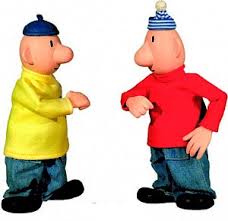 